DAFTAR PUSTAKABukuBayles, J., & Smith, S. The Globalization of The World Politics. Oxford.Buzan, Barry. 1983. People, State and Fear: The National Security Problem In  International Relations. Great Britain: Wheatsheaf Books LTD.Chase Hill, Robert & Kennedy. 1999. The Povital States: A New Framework for U.S. Policy in the Developing World. New York: WW. Norton & Co.Cheever S. Daniel, & Jr Haviland, H. Field. 1967. Organizing For Peace: International Organization In World Affair. New York: Houghton Miffin.D. C., Bowett. 1982. The Law of International Situations. London: Stevenson & Son Lmtd.Dunne, T., Kurki, M., & Smith, S. 2010. International Relation Theorie. New York: Oxford.Holsti, K.J. 1992. Politik Internasional: Suatu Kerangka Analisis.Jackson, R., & Sorensen, G. 1999. Introduction to International Relations. Oxford University Press.Maarif, Syamsul. 2012. Pikiran dan Gagasan Penanggulangan Bencana di Indonesia. Jakarta: BNPB.Mauna, Boer. 2000. Hukum Internasional Peranan dan Fungsi dalam Era Dinamika Global. Bandung: PT. Alumni.Muhajir, M. 2010. REDD di Indonesia: Ke Mana Akan Melangkah?.Oppenheim, E. Felix. 1987. National Interest, Rationality and Morality: Political Theory.Prawirasaputra, Sumpena. 1985. Politik Luar Negeri Indonesia. Bandung: PT. Alumni.Rudy, T. 2002. Study Strategis dalam Transformasi Sistem Internasional Pasca Perang Dingin. Bandung: PT. Refika Aditama.Samidjo. 2000. Ilmu Negara. Bandung: CV. Armico.Sitepu, P. Anthonius. 2011. Studi Hubungan Internasional. Yogyakarta: Graha Ilmu.Soekanto, Soejono. 1990. Sosiologi Sebagai Suatu Pengantar. Jakarta: PT. Raja Grafindo Persada.Wuryandari, Ganewati. 2015. Politik Luar Negeri Indonesia dan Isu Lingkungan Hidup. Jakarta: CV. Andi Offset.DokumenBappenas, BNPB, UNDP. 2006. Rencana Anggaran Nasional Pengurangan Risiko Bencana.BPPN. 2006. Rencana Aksi Nasional: Pengurangan Risiko Bencana. Jakarta: Kementerian Negara Perencanaan Pembangunan Nasional.Peraturan Kepala Badan Meteorologi Klimatologi dan Geofisika Nomor: KEP. 002 Tahun 2010 tentang Rencana Strategis BMKG Tahun 2010-2014. 2010. Jakarta: BMKG.Peraturan Kepala Badan Meteorologi Klimatologi dan Geofisika Nomor 9 Tahun 2015 tentang Rencana Strategis BMKG Tahun 2015-2019. 2015. Jakarta: BMKG.Peraturan Kepala Badan Nasional Penanggulangan Bencana Nomor 11 Tahun 2008 tentang Pedoman Rehabilitasi dan Rekonstruksi Pasca Bencana. 2008. Jakarta: BNPB.Peraturan Kepala Badan Nasional Penanggulangan Bencana Nomor 17 Tahun 2010 tentang Pedoman Umum Penyelenggaraan Rehabilitasi dan Rekonstruksi Pasca Bencana. 2010. Jakarta: BNPB.Peraturan Pemerintah Republik Indonesia Nomor 21 Tahun 2008 tentang Penyelenggaraan Penanggulangan Bencana. 2008. Jakarta.Peraturan Pemerintah Republik Indonesia Nomor 23 Tahun 2008 tentang Partisipasi Lembaga Internasional dan Lembaga Asing Non-Pemerintah dalam Penanggulangan Bencana. 2008. Jakarta.Sidang Kabinet Paripurna tentang Pelaksanaan Rehabilitasi dan Rekonstruksi. 2010. Jakarta.Undang-Undang Republik Indonesia Nomor 37 Tahun 1999 Pasal 1 ayat (2) tentang Hubungan Luar Negeri. 1999. Jakarta.Undang-Undang Republik Indonesia Nomor 24 Tahun 2007 tentang Penanggulangan Bencana. 2007. Jakarta.UNISDR. 2004. Living With Risk: A Global Review of Disaster Reduction Initiative. Geneva.UNISDR. 2010. Review of the Yokohama Strategy and Plan of Action for a Saver World.InternetAtmoko, Tjipto. “Standar Operasional Prosedur (SOP) dan Akuntabilitas Kinerja Instansi Pemerintah”. 4 Januari 2017. http://e-dokumen.kemenag.go.id/files/BX32jRZz1284857253.pdf. Azizah, Nur., & Simbolon, Peace Foe. (2015). “Perbaiki Layanan Penerbangan, BMKG Gandeng WMO”. 4 Januari 2017. http://nasional.news.viva.co.id/news/read/619941-perbaiki-layanan-penerbangan--bmkg-gandeng-wmo. Banten Prov. 2012. “Pedoman Sistem Peringatan Dini Berbasis Masyarakat”. 24 Februari 2017. http://bantenprov.go.id/upload/PPID/04_Informasi_Serta_Merta/Pedoman_EWS_Masyarakat.pdf.BMKG. 2016. “Para Ahli Meteorologi dan Hidrologi Berkumpul Membahas Sistem Peringatan Dini Banjir Bandang”. 4 Januari 2017. http://www.bmkg.go.id/berita/?p=para-ahli-meteorologi-dan-hidrologi-berkumpul-membahas-sistem-peringatan-dini-banjir-bandang&lang=ID.BMKG. “Pusat Peringatan Dini Siklon Tropis (TCWC)”. 27 Februari.2017. http://meteo.bmkg.go.id/siklon/learn/09/id.BMKG. “Sejarah Badan Meteorologi Klimatologi dan Geofisika”. 18 Februari 2017. http://www.bmkg.go.id/BMKG_Pusat/Profil/Sejarah.bmkg.BMKG. “Undang-Undang Republik Indonesia Nomor 31 Tahun 2009 Tentang Meteorologi, Klimatologi dan Geofisika”. 23 Desember 2016. http://data.bmkg.go.id/share/dokumen/batang_tubuh_UU_MKG-nomor-31-tahun-2009.pdf. BMKG. “Visi dan Misi BMKG”. 18 Februari 2017. http://www.bmkg.go.id/BMKG_Pusat/Profil/Visi_dan_Misi.bmkg.BNPB. 2016. “Fokuskan Peringatan Dini Berbasis Masyarakat”. 24 Februari 2017. http://bnpb.go.id/home/detail/3034/BNPB-Fokuskan-Peringatan-Dini-Berbasis-Masyarakat.BNPB. 2014. “Potensi Ancaman Bencana”. 23 Desember 2016. http://www.bnpb.go.id/pengetahuan-bencana/potensi-ancaman-bencana. BPBD. “Pengantar Manajemen Bencana” 27 Februari 2017. DPR. “Undang-Undang Republik Indonesia Nomor 31 Tahun 2009 Tentang Meteorologi, Klimatologi dan Geofisika”. 23 Desember 2016. http://www.dpr.go.id/dokjdih/document/uu/UU_2009_31.pdf. Fortuna Anwar, Dewi. 2014. “Indonesia’s Foreign Relations: Policy Shaped the Idea of  ‘Dynamic Equilibrium’”. 06 April 2017. http://www.eastasiaforum.org/2014/02/04/indonesias-foreign-relations-policy-shaped-by-the-ideal-of-dynamic-equilibrium/.Kementerian Kesehatan Republik Indonesia. 2002. “Pedoman Sistem Peringatan Dini pada Daerah Potensi Bencana”. 24 Februari 2017. http://penanggulangankrisis.kemkes.go.id/__pub/files76164files7490356Kepmenkes_1361_2001.pdf.Kementerian Luar Negeri Republik Indonesia. “Organisasi Internasional”. 16 Januari 2017. http://www.kemlu.go.id/id/kebijakan/organisasi-internasional.aspx. Keputusan Presiden “Nomor 32 Tahun 2012 tentang Pengukuhan Ketetapan Keanggotaan Indonesia pada Organisasi Internasional”. 21 Maret 2017. http://ppid.perpusnas.go.id/FilePDF/kepres32th2012.pdf#page=1&zoom=auto,-99,1014.OCHA. “Bulletin Kemanusiaan Indonesia”. 23 Desember 2016. https://www.humanitarianresponse.info/system/files/documents/files/Final%20Indonesia%20Humanitarian%20Bulletin%20Apr-Jun%202014%20BHS.pdf. OCHA. “Peningkatan Kejadian Banjir di Musim Hujan”. 23 Desember 2016. https://www.humanitarianresponse.info/system/files/documents/files/Final%20Indonesia%20Humanitarian%20Bulletin%20Oct-Dec2014%20BHS_0.pdf. Pos Sore. (2015). “Keselamatan Penerbangan Dibahas dalam Pertemuan Regional Asia Tenggara”. 4 Januari 2017. http://possore.com/2015/04/29/keselamatan-penerbangan-dibahas-dalam-pertemuan-regional-asia-tenggara/. Rahmadi, A. 2015. “Ketika Indonesia Jadi Malaikat Cuaca Dunia”. 23 Desember 2016. http://indonesianreview.com/alfi-rahmadi/ketika-indonesia-jadi-malaikat-cuaca-dunia. Siaga Indonesia. 2014. “BMKG Gelar Kegiatan The 16thSession of WMO RA V”. 4 Januari 2017. http://www.siagaindonesia.com/1272/bmkg-gelar-kegiatan-the-16-th-session-of-wmo-ra-v.html. Sigana. “Peringatan Dini Berbasis Masyarakat”. 24 Februari 2017. http://www.sigana.web.id/index.php/desa_tangguh/peringatan-dini-masyarakat.html.UNISDR. 2006. “Membangun Sistem Peringatan Dini: Sebuah Daftar Periksa”. 24 Februari 2017. http://www.unisdr.org/files/608_indonesian.pdf/UNSRAT. “Undang-Undang Nomor 6 Tahun 1994 Tentang Pengesahan United Nations Framework Convention On Climate Change (Konvensi Kerangka Kerja Perserikatan Bangsa Bangsa Mengenai Perubahan Iklim)”. 23 Desember 2016. http://hukum.unsrat.ac.id/uu/uu_6_1994.htm. UNSYIAH. 2005. “Konferensi Sedunia tentang Peredaman Bencana”. 24 Februari 2017. http://www.cs.unsyiah.ac.id/~frdaus/PenelusuranInformasi/File-Pdf/hyogo-framework-for-action-bahasa-indonesia.pdf.WMO. “History of WMO”. 18 Februari 2017. http://public.wmo.int/en/about-us/who-we-are/history-of-wmo.WMO. “The World Meteorological Organization at A Glance”. 23 Desember 2016. https://www.wmo.int/pages/about/documents/WMO990.pdf. WMO. “Vision and Mission of WMO” 18 Februari 2017. http://public.wmo.int/en/about-us/vision-and-mission.WawancaraWawancana dengan Anna Arumsari. 2017. Kepala Bagian Kejasama BMKG, Jakarta 20 Maret.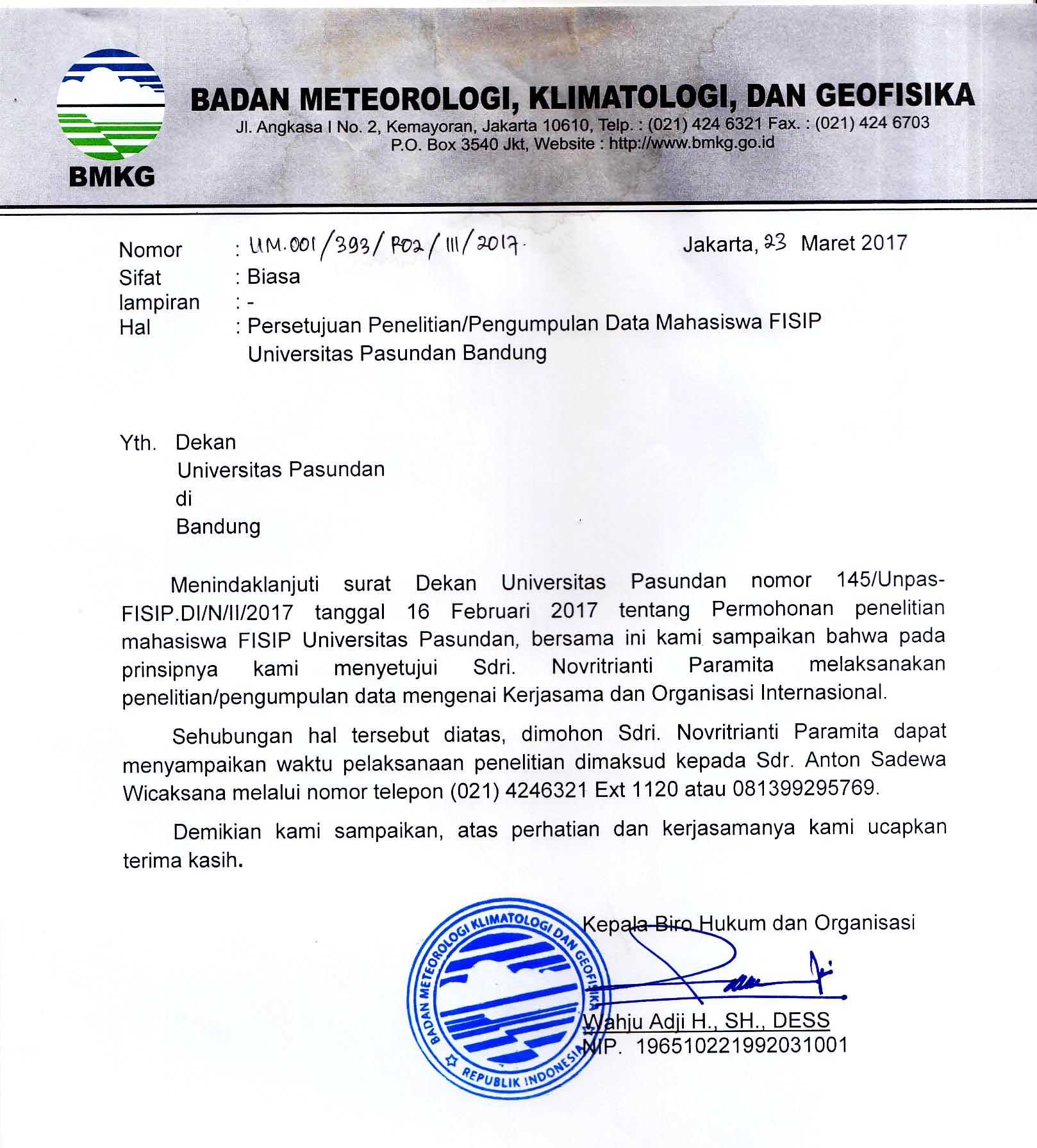 